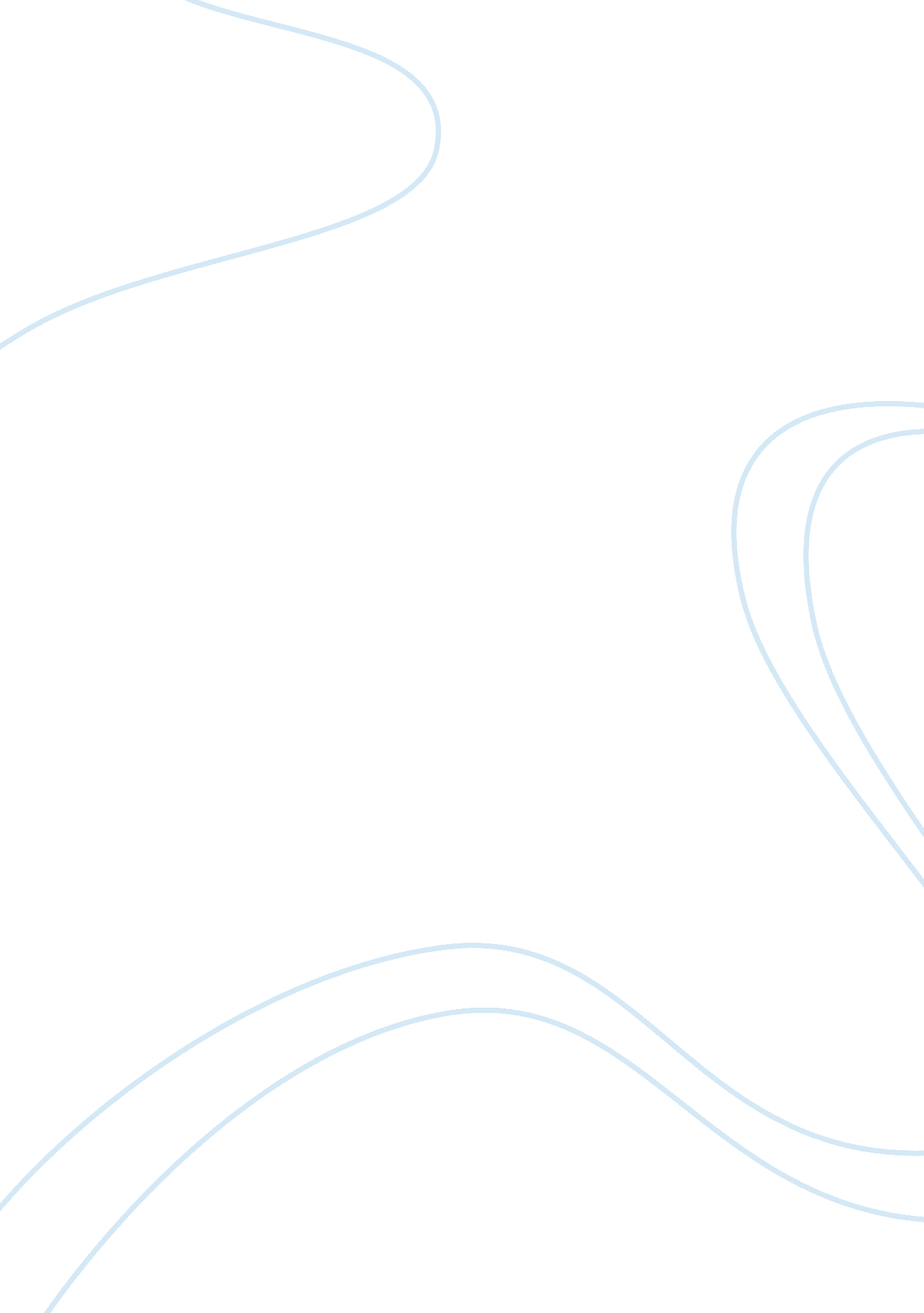 Global heat exchanger marketScience, Physics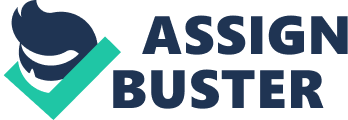 The new emerging technologies and the government support in certain regions will also act as drivers for the global heat exchanger market. The global heat exchanger market has shown remarkable progress In the recent years and Is also showing attractive global market potential In the future. Asia-Pacific holds a ma]orally of the market share owing to the developments in China and India. These two countries have made remarkable progress in the heat exchanger market by making prices more competitive. Russia and Eastern Europe are also showing wider opportunities for the global heat exchanger market owing to the new product developments. The global heat exchanger market is segmented into two major categories, on the basis of applications into: chemical and petrochemical processing, HAVE and refrigeration, steel production, foodprocessing, pulp paper, pharmaceuticals, power generation, and other applications. The market is further segmented by geography into North America, Asia Pacific, Europe and rest of the world regions. Some of the key players In this market are Chicago Bridge & Iron Company N. V. , Thermal, Balance-durra Gumbo, Alfa Lava ABA, Whisks Works Ltd. , SSP Corporation, Balance-Dјor Gumbo, AGE Group Existentialistic, Xylem Inc. , API Heat Transfer Inc. Medicine Manufacturing Co. SSP Cooling Technologies Inc. , and Sensed AS. This research report analyzes this market depending on its market segments, major geographies, and current market trends. Geographies analyzed under this research report include 0 North America 0 Asia Pacific 0 Europe њ Rest of the World New upcoming reports: towpath. transparencymarketresearch. Com/latest. PH? Type= U This report provides comprehensive analysis of 0 Market growth drivers 0 Factors limiting market growth Current market trends 0 Market structure CLC Market projections for upcoming years This report is a complete study of current trends in he coming years. Our business offerings represent the latest and the most reliable information which is indispensable for businesses to sustain their competitive edge. Our data repository is continuously updated and revised by a team of research experts so that it always reflects the latest trends and information. With broad research and analysis capability, Transparency Market Research employs rigorousprimary and secondaryresearch techniques in developing distinctive data sets and research material for business reports. Contact us: Shell AK State Tower, 90 State Street, Suite 700, Albany NY - 12207 united states Tell: +1-518-618-1030 USA- CANADA Toll-free: 886-997-4948 Email:[email protected]Com Website: http:// www. transparencymarketresearch. Com/ Follow us on: 